Application Pack Teacher of Mathematics April 2021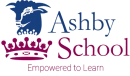 20 April 2021 Dear Applicant TEACHERS OF MATHEMATICS Thank you for your interest in the above vacancies. We are looking to appoint three teachers.  We have full time and part time posts available, which are suitable for either newly qualified  or more experienced teachers. We are looking to appoint teachers with enthusiasm, energy and drive who are keen to play a full and active role within our school. Effective teachers, who have the ability and potential to  teach outstanding lessons across the full age and ability range. We have a comprehensive induction programme for all new staff and provide a high level of support for NQTs. We have included some information about the school and the requirements of the post with this letter. However, we would encourage you to visit the school website at  www.ashbyschool.org.uk for further information about Ashby. If you would like to apply, please include a letter of application (no more than 2 sides of A4) to support your completed application form. Completed applications should be sent to j.bancroft@ashbyschool.org.uk.  The closing date for applications is Friday 7 May at 10.00am. If you have not heard from the academy within two weeks of the closing date, please assume that on this occasion your  application has not been successful. As a school, we take our safeguarding and child protection responsibilities very seriously and the post will be subject to agreeing to our ICT staff user policy, staff code of conduct, two  written references, a pre-employment medical health check and enhanced clearance by the  Disclosure and Barring Service. I look forward to receiving your application to join our successful team. Yours sincerely Mrs Nicola Koncarevic Interim HeadteacherAn Introduction to Ashby School At Ashby School, we have been  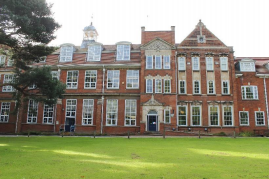 delivering outstanding education  and opportunities to students for  more than 450 years. Conveniently located close to the  M42 and M1, within easy reach of  several areas of outstanding  natural beauty and with the  National Forest on the doorstep,  the school is set in its own  spacious, attractive, grounds in the  popular, expanding market town of  Ashby-de-la-Zouch, Leicestershire.  The school is now entering a new, exciting, era as we become part of the LiFE Multi  Academy Trust and prepare for age range change from August 2022 when we will be  receiving KS3 students. We have a number of different buildings on site ranging from the oldest, built when the  school first opened, to very modern recent additions. Students come from a fairly wide area  and many travel into school by bus. We also attract students from outside of our catchment  area. We draw on the latest and most innovative teaching practices to create a vibrant and well equipped learning environment, and are proud of our reputation for consistently high  academic aspirations and achievements. Our commitment to an open curriculum means students can choose from traditional core  subjects as well as from our thriving sport, languages, design and arts provision. These  specialisms add to the wide range of enrichment opportunities available to all students,  helping them to acquire the skills and experiences they need for the next stage of their  journey and the wider world. Above all, we want our students - and our staff - to enjoy their time at Ashby School and to  leave us with happy and lasting memories. That is why we are committed to the recruitment  and retention of the best teachers and place huge importance on our professional  development programme to ensure all staff feel valued at every stage of their career.Faculty Information Maths is at the centre of life at Ashby  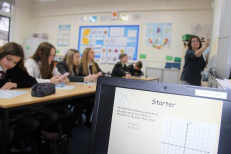 School: we aim to empower and inspire  students in their maths education so that  they leave the school with a positive and  confident approach to numbers. We are an extremely supportive faculty  with 10 full-time and 3 part-time teachers.  There is a depth of experience in the  department with little staff turnover. We  also have a full-time faculty support  administrator. All classrooms have an  interactive whiteboard and Apple TV connections. The faculty has class sets of laptops and  iPads for student use and a programme of lessons, which are prepared and ready for use in  our state-of-the-art interactive learning hub. The faculty leadership comprises Head of Faculty, Deputy Head of Faculty and 2 staff  members with other additional responsibilities. The faculty’s staff development benefits from  the expertise of two maths teacher with wider responsibilities across the school for teaching  and learning. We place teaching and learning at the centre of what we do and benefit from a  wide range of experience alongside rich resources. We aim to inspire a love of mathematics in our learners regardless of their ability. The Maths  faculty delivers GCSE maths to all students at Key Stage 4, delivering eight lessons a fortnight, as well as the AS and A2 level subjects of Mathematics and Further Mathematics. We  currently follow AQA at GCSE and at A-level. Furthermore, at Key Stage 5 we deliver the  Core Maths qualification. A-level Mathematics is the most popular course at Key Stage 5, with  eleven classes across the two years. We are fortunate that the size of the Sixth Form enables  us to deliver A-level Further Mathematics in a separate class, with eighteen lessons a fortnight.  Our A-level students also support GCSE classes across ability levels through a widely  implemented and well-organised programme for prefects.  We are continually working on developing and improving our schemes of learning and the  resources that go alongside them. We have a lot of shared planning and dedicate faculty time  to the development of high-quality resources. If students have a passion for maths, we are keen to drive them to achieve their potential. The  faculty supports UKMT events, including the intermediate and senior maths challenges and  subsequent rounds. Over the last few years, we have pushed and supported high achieving  girls to take part in the UK Mathematical Olympiad for Girls with a number of successes. We  run a regular trip to Cambridge University, combining a Maths Inspiration event with a tour of  the university. We have also run trips to Bletchley Park: these trips enable students to develop an understanding of maths beyond the curriculum. Many of these initiatives have come from  our staff, who have had ideas about developing the provision in the department, and the faculty  leadership is keen to support and make these ideas a reality.Teachers of Mathematics  Full time/part time Permanent/maternity cover MPS/UPS  Three posts available Are you a motivated mathematician looking for your next challenge? Then we are looking for you! We are seeking to appoint innovative and motivational mathematicians with excellent subject  knowledge and the ability to enthuse and engage students and the dedication, commitment  and strategies to raise attainment currently at Key Stages 4 and 5, and, from August 2022,  Key Stage 3, when we will become a through school.  The post offers an exceptional opportunity for either experienced practitioners with a proven  record of academic success seeking a new challenge, or an individual who is relatively new  to the profession. We offer an excellent induction programme within a supportive  environment and are committed to high quality professional development and continuous  improvement in both teaching and learning. Ashby School is a thriving, successful 14-19 Academy with 1,700 students on roll including  600 post-16. Conveniently located close to the M42 and M1, within easy reach of several  areas of outstanding natural beauty and with the newly created national forest on the  doorstep, the school is set in its own attractive grounds in the expanding market town of  Ashby-de-la-Zouch, Leicestershire. With an excellent reputation within the local community,  the school is now entering a new, exciting, era as we become part of the LiFE Multi  Academy Trust. Maths lessons are taught in a suite of dedicated classrooms complete with interactive  whiteboards and Apple TV connections. The faculty has class sets of laptops, netbooks and  iPads for student use and a programme of lessons prepared and ready for use in our state of  the art interactive 3-D learning hub.  If students have a passion for maths we are keen to drive them to achieve their potential so if  you are passionate about teaching and learning, share our enthusiasm for maths and are  seeking to develop your practice in a supportive and dynamic faculty, we would be delighted  to hear from you. Further information is available on the school website: www.ashbyschool.org.uk Ashby School is committed to safeguarding and promoting the welfare of all of its students  and expects all staff to share this commitment. The successful applicant will be subject to  enhanced clearance by the Disclosure and Barring Service. Closing date for applications is Friday 7 May at 10.00am Start date August 2021Job Description Post: Teacher of Mathematics Salary: MPS/UPS  Responsible to: Subject Leader  Framework: To work within the framework of teachers’ pay and conditions, current  legislation and the policies of the school. Duties as a Classroom Teacher ∙ Teach in an agreed curriculum area. ∙ Plan, resource and deliver lessons and sequences of lessons to the highest standard  that ensure real learning takes place and students make excellent progress. ∙ Share plans and teaching resources with colleagues.  ∙ Help to promote good behaviour across the school. ∙ Maintain records, mark and assess students’ work according to school and  departmental policies, external examination and national curriculum requirements. ∙ Report on students’ progress as required by the school policy and national curriculum  requirements. ∙ Use school procedures to maintain your teaching area/s to a standard that motivates  students and meets health and safety requirements. ∙ Follow safe working practices in all your teaching and duty situations. ∙ Support the tutorial system as required. Key Responsibilities ∙ Responsible to the subject leader for teaching duties within the designated curriculum  area. ∙ Work in accordance with the school’s curriculum policy statement and the aims and  objectives of the Faculty. ∙ To teach according to their educational needs all students assigned to you, responding  to departmental policy, national curriculum guidelines and examination syllabi. ∙ Liaise with other members of the department in the delivery of the subject, undertaking a  fair and equitable share of the work by helping to develop and prepare teaching  materials for use within the department and cross-curricular themes as required. ∙ Maintain records, marking and assessment of students’ work according to the  departmental assessment policy, national curriculum requirements and the course  requirements. ∙ Monitor progress of students and report as required in line with school procedures for  recording and reporting. ∙ Set and mark homework as indicated by the department and school homework timetable  in accordance with the departmental homework policy.∙ Contribute to the organisation of displays of work within the school, and in particular to  be responsible for provision of a motivating learning environment in an identified area of  the department. ∙ Follow school procedures for maintaining the standards of furniture, fittings and  equipment in your teaching areas. ∙ Attend departmental meetings, general school meetings and parents’ meetings as  appropriate. ∙ Be responsible for and follow adopted safe working practice in accordance with the latest  Health and Safety regulations. ∙ Fulfil a role within the tutor system and actively support the work of the Pastoral Team. ∙ Participate in relevant staff training and development activities as required. ∙ Participate in the arrangements made for professional development, review and  appraisal. ∙ Ensure that, whenever possible, appropriate work is set to cover absence.  ∙ Ensure that the school’s Child Protection Policy is followed at all times and any  safeguarding issues are immediately reported to the appropriate senior member of staff. It is recognised that this job description is not comprehensive and will alter for each subject  teacher, so as to reflect his or her own interests, aptitude and involvement in the various  activities and roles in operation in the school. The post-holder will be expected to undertake other tasks/duties as directed by the  Headteacher that are commensurate with the responsibilities of a teacher.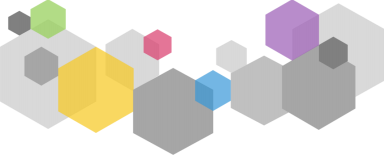 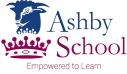 Person Specification – Teacher Qualifications/Experience ∙ This post is suitable for a newly qualified or a more experienced candidate. ∙ Relevant degree. ∙ Accredited teaching qualification/Qualified Teacher Status. ∙ Be an inspirational teacher at both KS4 & KS5. ∙ Right to work in the UK. Knowledge ∙ Working knowledge of KS4 & KS5 syllabus. ∙ Knowledge and experience of ICT opportunities within the curriculum area. ∙ Knowledge and awareness of current issues within the curriculum area. ∙ Successful strategies for raising standards of achievement. ∙ Able to use data effectively to access prior attainment, track progress and set student  targets. ∙ Knowledge and understanding of different teaching and learning styles. Skills/Abilities ∙ Successful strategies for raising standards of achievement. ∙ Effective team worker. ∙ Well-developed inter-personal skills. ∙ Effective and systematic behaviour management, with clear boundaries, sanctions,  praise and rewards. ∙ Work well under pressure and be able to manage conflicting priorities. ∙ ICT literate for curriculum and administration purposes. ∙ Able to consistently demonstrate successful and creative teaching including an ability  to deliver good to outstanding lessons. ∙ Have strong written and oral communication skills, and relate very well and sensitively  to students, staff and parents. ∙ Commitment to safeguarding and the welfare of all students. Personal Qualities ∙ Enthusiasm, flair, energy and imagination. ∙ Commitment to self-improvement. ∙ Self-confident with a determination to succeed. ∙ Good health and attendance record. ∙ Willingness to be involved in the full life of the academy including extra-curricular  activities. ∙ Professional appearance and manner.  ∙ Patience, resilience and a sense of humour. ∙ Well organised and efficient. ∙ Enhanced clearance by the Disclosure & Barring Service.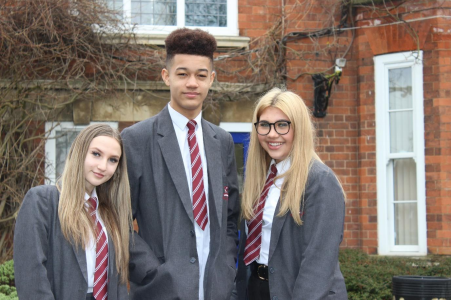 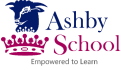 Ashby School Nottingham Road Ashby-de-la-Zouch Leicestershire LE65 1DT T: 01530 413748 E: admin@ashbyschool.org.uk W: www.ashbyschool.org.uk Applications to: j.bancroft@ashbyschool.org.uk